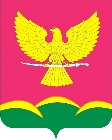 АДМИНИСТРАЦИЯ НОВОТИТАРОВСКОГОСЕЛЬСКОГО ПОСЕЛЕНИЯ ДИНСКОГО РАЙОНАПОСТАНОВЛЕНИЕот 30.12.2021                                                                                              № 712станица НовотитаровскаяО внесении изменений в реестр муниципальной собственности Новотитаровского сельского поселения Динского района 	В соответствии с Федеральным законом от 06.10.2003 № 131-ФЗ «Об общих принципах организации местного самоуправления в Российской Федерации», статьями 62, 63 Устава Новотитаровского сельского поселения Динского района, на основании актов приемки модернизированных объектов основных средств от 29.12.2021, от 06.12.2021, п о с т а н о в л я ю:Внести изменения в реестр муниципальной собственности Новотитаровского сельского поселения Динского района (Казна):изменить балансовую стоимость основных средств согласно перечню (Приложение).Специалисту 1 категории финансово-экономического отдела (Грекова) внести изменения в реестр муниципальной собственности Новотитаровского сельского поселения Динского района.Директору муниципального казенного учреждения «Централизованная бухгалтерия Новотитаровского сельского поселения» (Луговская) внести изменения в балансовую стоимость основных средств.Контроль за выполнением настоящего постановления оставляю за собой.Постановление вступает в силу со дня его подписания.Исполняющий обязанностиглавы Новотитаровского сельского поселения							     Г. Н. ЧернышПриложениек постановлению администрацииНовотитаровского сельского поселения Динского районаот 30.12. 2021 г. № 712Перечень основных средств подлежащих изменению в реестре муниципальной собственности Новотитаровского сельского поселения Динского районаНачальник финансово-экономического отдела 					      А. А. Кожевникова№ п/пНаименование муниципального имуществаАдрес муниципального имуществаБалансовая стоимость, руб.1Ливневая канализацияпо ул.Р.Люксембург от ул. Ленина до ул. Крайней281 002,002Ливневая канализацияпо ул. Прогонной от ул. Октябрьской до ул.Крайней с ответвлениями от ул.Прогонной до ул. Энгельса  269 864,003Ливневая канализацияпо ул. Продольной от ул. Октябрьской до ул. Крайней,с ответвлениями от ул.Широкой до ул. Продольной. По ул.Привокзальной от ул.Октябрьской до ул.Степной, по ул. Степной до ул. Продольной.77 388,534Ливневая канализация в районе пересечения ул. Коммунаров и ул. КрасноармейскаяДинской район, ст. Новотитаровская, ул. Почтовая, ул. Коммунаров2 696 962,365Водопровод ул. Широкаяст. Новотитаровская, ул. Широкая1 540 796,356Братская могила Советских воинов погибших в годы Великой Отечественной Войны 1941-1945 гг.ст. Новотитаровская, х. К. Маркса, 400 м к северу домовладения № 381 499 516,707Реконструкция водопроводной сети в ст. Новотитаровской Динского района (ул. Луначарского (от д. 375 до д. 449)); ул. Степная (от ул. Советская до ул. Широкая); ул. Крайняя (от ул. Советская до ул. Широкая))Краснодарский край, Динской район, ст. Новотитаровская  (ул. Луначарского (от д. 375 до д. 449)); ул. Степная (от ул. Советская до ул. Широкая); ул. Крайняя (от ул. Советская до ул. Широкая))4 413 544,42